Education Research & Innovation	    Course No. 19155	Credit: 0.5Pathways and CIP Codes: Teaching/Training (13.0101)Course Description: Technical Level: Courses introduce students to the principles underlying teaching and learning, the responsibilities and duties of teachers, and the techniques of imparting knowledge and information. These courses typically expose students to and train them in classroom management, student behavior, leadership, and human relations skills, assessment of student progress, teaching strategies and various career opportunities in the field of education. This course includes advanced work experience opportunities.Directions: The following competencies are required for full approval of this course. Check the appropriate number to indicate the level of competency reached for learner evaluation.RATING SCALE:4.	Exemplary Achievement: Student possesses outstanding knowledge, skills or professional attitude.3.	Proficient Achievement: Student demonstrates good knowledge, skills or professional attitude. Requires limited supervision.2.	Limited Achievement: Student demonstrates fragmented knowledge, skills or professional attitude. Requires close supervision.1.	Inadequate Achievement: Student lacks knowledge, skills or professional attitude.0.	No Instruction/Training: Student has not received instruction or training in this area.Benchmark 1: CompetenciesBenchmark 2: CompetenciesBenchmark 3: CompetenciesBenchmark 4:	 CompetenciesBenchmark 5:	 CompetenciesBenchmark 6: CompetenciesI certify that the student has received training in the areas indicated.Instructor Signature: 	For more information, contact:CTE Pathways Help Desk(785) 296-4908pathwayshelpdesk@ksde.org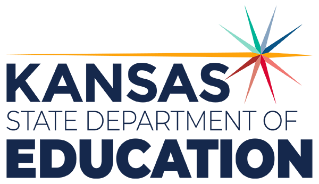 900 S.W. Jackson Street, Suite 102Topeka, Kansas 66612-1212https://www.ksde.orgThe Kansas State Department of Education does not discriminate on the basis of race, color, national origin, sex, disability or age in its programs and activities and provides equal access to any group officially affiliated with the Boy Scouts of America and other designated youth groups. The following person has been designated to handle inquiries regarding the nondiscrimination policies:	KSDE General Counsel, Office of General Counsel, KSDE, Landon State Office Building, 900 S.W. Jackson, Suite 102, Topeka, KS 66612, (785) 296-3201. Student name: Graduation Date:#DESCRIPTIONRATING1.1Explain the role of innovation in addressing instructional challenges, including role of research. 1.2Analyze common methods of educational research and how to analyze the data. 1.3Identify new and emerging trends in education and training (i.e. use of technology, research and analysis data systems, teaching methods, problem-based vs project-based instruction, etc.).1.4Examine design thinking procedures and steps and connection to innovation in educational settings (e.g.: Empathize, Ideate, Design, Prototype, Test).1.5Understand how to address an educational issue through project-based learning.1.6Analyze a data driven project which includes analysis of scope and impact effectiveness. #DESCRIPTIONRATING2.1Analyze the connectivity of innovative thinking to the respect of, and sensitivity to, learner needs (e.g. gender, equity, age, lifestyle, socio economic circumstance, culture and ethnicity in classroom and community settings.2.2Compare and contrast the physical environments of learning spaces to identify traits of innovative support. 2.3Investigate strategies to enhance creativity and problem solving in learners, both in the pathway learner, but also those they will teach in the future. 2.4Demonstrate innovative thinking individually and in teams. #DESCRIPTIONRATING3.1 Demonstrate verbal and non-verbal communication modes and strategies which build acceptance and respect in classroom settings. 3.2Practice teaching/training skills which promote respect and acceptance with sensitivity to gender, equity, age, culture and ethnicity in classroom and training settings.#DESCRIPTIONRATING4.1Validate research which aligns to an identified practice setting need. 4.2Demonstration understanding of preparation steps needed to solve an identified instructional problem. 4.3Demonstrate ability to set and manage timelines to achieve project goals.4.4Design a problem-based project and implement the project plan. 4.5Complete and evaluate an innovative project and submit impact report to appropriate stakeholders in a timely manner.#DESCRIPTIONRATING5.1Identify and practice activities which challenge and engage learners through innovation. 5.2Explore potential solutions to educational challenges to practice perseverance in problem solving. 5.3Utilize technology to enhance abilities to locate research, analyze data, apply knowledge and solve problems in education and training settings.#DESCRIPTIONRATING6.1Compare and contrast qualities of professional and ethical relationships.6.2Investigate teacher/trainer benefits received through education and training professional organization membership.6.3Develop an awareness of current and cultural trends and practices in education and industry.6.4Practices effective collaboration and communication skills with stakeholders. 6.5Explore authentic assessment opportunities.